Western Australia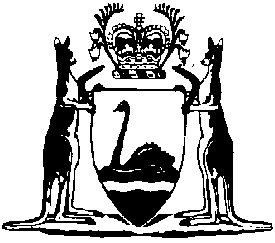 Births, Deaths and Marriages Registration Regulations 1999Compare between:[01 Jul 2022, 01-k0-00] and [03 Aug 2023, 01-l0-01]Births, Deaths and Marriages Registration Act 1998Births, Deaths and Marriages Registration Regulations 19991.	Citation		These regulations may be cited as the Births, Deaths and Marriages Registration Regulations 1999.2.	Commencement		These regulations come into operation on the day on which the Births, Deaths and Marriages Registration Act 1998 comes into operation.3.	Term used in these regulations		In these regulations — 	10 year search means a search about a particular registrable event that is conducted in the Register, an index to the Register or both in respect of a period of 10 consecutive years or less.	[Regulation 3 inserted: Gazette 15 Jun 2007 p. 2786.]4.	Fees		The fees set out in column 3 of the Table to this regulation are payable in respect of the corresponding matters set out in column 2 of the Table.Table	[Regulation 4 inserted: Gazette 15 Jun 2007 p. 2786-7; amended: Gazette 12 Jun 2009 p. 2116-17; 26 Jun 2015 p. 2255; 24 Jun 2016 p. 2318-19; 25 Aug 2017 p. 4567-8; 28 Jun 2019 p. 2554-5; SL 2021/101 r. 4; SL 2022/111 r. 4.]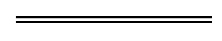 NotesThis is a compilation of the Births, Deaths and Marriages Registration Regulations 1999 and includes amendments made by other written laws. For provisions that have come into operation, and for information about any reprints, see the compilation table.Compilation tableItemMatterFeeCertificates and searches1.Certified copy of a registration other than one provided under item 2, 3, 7 or 8 (including one 10 year search)2.Commemorative certificate (including one 10 year search and a certified copy of the registration)3.Certified copy of a registration at least 75 years old364.Uncertified copy of a registration205.Each 10 year search other than one provided under item 1 or 2 (including a Result of Search certificate)35Registrations and changes to the Register6.Application for registration of a change of name7. to, or correction of, information in respect of a registration (including one certified copy of the amended registration)8. to a child’s name, in respect of a birth registration, within 12 months of birth (including one certified copy of the amended registration)Miscellaneous9.Priority service10.Manual validation of a document on request of a user of the national Document Verification Service1011.Provision of bulk information from the Register500 per 12.Matching of information in the Register200 per requestCitationPublishedCommencementBirths, Deaths and Marriages Registration Regulations 199912 Mar 1999 p. 1163-514 Apr 1999 (see r. 2 and Gazette 9 Apr 1999 p. 1433)Births, Deaths and Marriages Registration Amendment Regulations 20001 Sep 2000 p. 5010-11
(correction 8 Sep 2000 p. 5188)1 Sep 2000Births, Deaths and Marriages Registration Amendment Regulations 200230 Jul 2002 p. 352930 Jul 2002 Births, Deaths and Marriages Registration Amendment Regulations 20031 Jul 2003 p. 2661-31 Jul 2003 (see r. 2)Births, Deaths and Marriages Registration Amendment Regulations 200429 Jun 2004 p. 2531-21 Jul 2004 (see r. 2)Reprint 1: The Births, Deaths and Marriages Registration Regulations 1999 as at 28 Jan 2005 (includes amendments listed above)Reprint 1: The Births, Deaths and Marriages Registration Regulations 1999 as at 28 Jan 2005 (includes amendments listed above)Reprint 1: The Births, Deaths and Marriages Registration Regulations 1999 as at 28 Jan 2005 (includes amendments listed above)Births, Deaths and Marriages Registration Amendment Regulations 200715 Jun 2007 p. 2786-7r. 1 and 2: 15 Jun 2007 (see r. 2(a));Regulations other than r. 1 and 2: 1 Jul 2007 (see r. 2(b))Births, Deaths and Marriages Registration Amendment Regulations 200912 Jun 2009 p. 2116-17r. 1 and 2: 12 Jun 2009 (see r. 2(a));
Regulations other than r. 1 and 2: 1 Jul 2009 (see r. 2(b))Births, Deaths and Marriages Registration Amendment Regulations 201526 Jun 2015 p. 2254-5r. 1 and 2: 26 Jun 2015 (see r. 2(a));
Regulations other than r. 1 and 2: 1 Jul 2015 (see r. 2(b))Births, Deaths and Marriages Registration Amendment Regulations 201624 Jun 2016 p. 2318-19r. 1 and 2: 24 Jun 2016 (see r. 2(a));
Regulations other than r. 1 and 2: 1 Jul 2016 (see r. 2(b))Births, Deaths and Marriages Registration Amendment Regulations 201725 Aug 2017 p. 4567-8r. 1 and 2: 25 Aug 2017 (see r. 2(a));
Regulations other than r. 1 and 2: 1 Oct 2017 (see r. 2(b))Attorney General Regulations Amendment (Fees and Charges) Regulations 2019 Pt. 228 Jun 2019 p. 2553-6421 Jul 2019 (see r. 2(b))Attorney General Regulations Amendment (Fees and Charges) Regulations 2021 Pt. 2SL 2021/101
29 Jun 20211 Jul 2021 (see r. 2(b))Attorney General Regulations Amendment (Fees and Charges) Regulations 2022 Pt. 2SL 2022/111
30 Jun 20221 Jul 2022 (see r. 2(b))